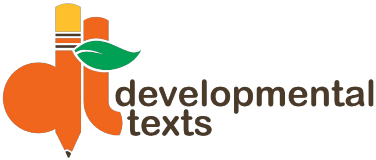 FOR IMMEDIATE RELEASEOakland University Alum, Nancy Roop, Debuts First Book with the Pontiac Community.
Pontiac, MI: February 10, 2024, 1:00 p.m.- 3:00 p.m. Reading and Discussion at 1:45 p.m. at Scribe Books.Nancy Roop is welcoming the public and media to her book launch event of “The Big Aquarium Adventure.” Scribe Books, a new literary center in the heart of Pontiac, is hosting the event. It will feature a reading and discussion with Founder, Jennifer Baum. “We will explore how Nancy Roop created developmental books to support early readers who may not be successful with traditional books.“ – Jennifer Baum, Scribe BooksAt age 50, Roop entered her junior year in the Integrative Studies program at Oakland University. She designed her program to include psychology, linguistics, and literacy fused with creative nonfiction writing. Her senior thesis, "Developmental Texts for Students with Autism; a Safe Space in the Written World," is the basis of her sensory-friendly chapter books for students with learning differences. Upon graduating in April 2020, she started writing and formed Developmental Texts, LLC.The first release in the series, Alex and Jordan Explore, "The Big Aquarium Adventure," is on a mission to empower young readers, especially those with learning differences like autism, ADHD, dyslexia, and more. This captivating early-chapter book, launched on January 23, 2024, dives into the world of marine life while subtly embedding learning strategies that build comprehension, self-regulation, and confidence.

“In my work as a parapro, I found that students would benefit from an adapted book to meet their unique needs. So, I returned to school after a 25-year hiatus. OU’s Integrative Studies Bachelor’s program allowed me to create my degree program based on my goals. The advisors were with me every step of the way, including supporting my research goals on my undergraduate thesis which is the foundation of my book.” - Nancy Roop, Author "The Big Aquarium Adventure; Learn About Frogs, Fish, Turtles, Sharks and Skates!" released on January 23rd, 2024, and is available in paperback for $14.99 at all major online retailers. Paperback and Spiral Bound books will be available for purchase with at the Book Launch Event. Contact Information                                         Nancy Roop248-821-0415nancy@developmentaltexts.comnancyroop.com/booksFor Media Kit, visit nancyroop.com/media.ISBN: 978-1-957828-00-8Juvenile Fiction, 96 pages, 3000 wordsAvailable at all major online book retailersReviews“The first book in the Alex and Jordan Explore series, The Big Aquarium Adventure centers marine life and its allure.”—Foreword Clarion Reviewshttps://www.forewordreviews.com/reviews/the-big-aquarium-adventure/“The Big Aquarium Adventure is a pleasure to look at on the page, alive with sharks, fish, frogs, and more, plus engaging comic panels and pop-in messages from the cast. Each chapter encourages readers to pause and think about the information provided and also asks engaging questions.”—BookLife Reviews. Will publish on February 19, 2024.Testimonial“The format very cleverly builds in repetition of vocabulary and science concepts in a way that involves the reader in problem-solving strategies and thinking activities that neurodiverse students need to learn to use.” Linda Hodgdon, CCC-SLP, author, Visual Strategies for Improving CommunicationNancy Roop, Author, promotes neurodiversity and inclusion by publishing developmental books and speaking at educational conferences—or to anyone, anywhere. She is also a favorite Substitute Teacher in local Special Ed classrooms. Roop lives with her family near Detroit, Michigan and has a BA in Integrative Studies from Oakland University. Her thesis, Developmental Texts for Students with Autism; a Safe Space in the Written World, is available at nancyroop.com/about.Developmental Texts publishes developmental books for children and was founded in 2022. A strong online presence includes educational resources for parents and educators, and the Alex and Jordan Message Board for kids. The Big Aquarium Adventure: Learn about Fogs, Fish, turtles, Sharks, and Skates, is Developmental Texts’ debut book. Visit Scribe Books online at www.scribe-books.co or at 91 N. Saginaw, Suite M-206, Pontiac, Michigan 48342. Check hours online.About Scribe BooksScribe Books is a newly established literary space committed to providing a curated collection of used and new books, along with bookish gifts. In collaboration with the Great Lakes Literary Center, Scribe Books actively supports local literary initiatives.About the Great Lakes Literary Center (GLLC)The Great Lakes Literary Center is a new 501(c)(3) nonprofit organization dedicated to fostering a vibrant regional literary community through writing workshops, support for underserved writers, and new publishing opportunities that amplify the voices of the Great Lakes region.###